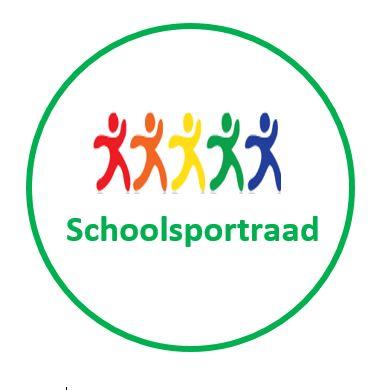 Verslag vergadering Cade Schoolsportraad d.d. 12/03/2019Aanwezig: Bart, juf Katia, juf Sarah, Annemie, Lies, Vicky en Isabelle (verslaggever)Verontschuldigd: meester KrisAgendapunten:Verslag d.d. 25 februari 2019QuizVariaVerslag d.d. 25 februari 2019Het verslag wordt goedgekeurd door de vergadering.QuizMorgen komt de vragenploeg bij elkaar bij Bart.Doe-proeven (4 in totaal): ok.Katia en Isabelle gaan morgen op prijzenjacht.Voorstel: mooie prijzen voor de eerste drie ploegen en uniforme prijzen voor de rest.Ook prijs voor de ploeg met het grootste verbruik.Catering: chips, kaas, salami, portie gemengd, pandaworstjes, tortillachips met salsa.Drankenlijst bezorgen aan Yves: ok.Flyers zijn ok en worden verspreid via de klasagenda.Materiaal te bestellen bij de gemeente: ok.Posters zijn ok.Checklist vooraf: zie bijlage.Checklist dag zelf: zie bijlage.Volgende vergaderingDe volgende vergadering gaat door op:dinsdag 19 maart 2019 om 15 uur30  in de turnzaal van de grote Cade om alle prijzen te verzamelen.